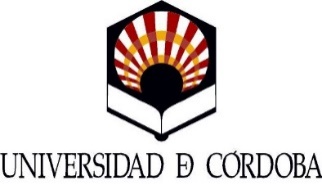 SERVICIO DE GESTIÓN DE LA INVESTIGACIÓNANEXO I_ SOLICITUD DE ANTICIPO A JUSTIFICAR DE AYUDAS A LA INVESTIGACIÓNDIRIGIDO A:  VICERRECTORA DE POLÍTICA CIENTÍFICA